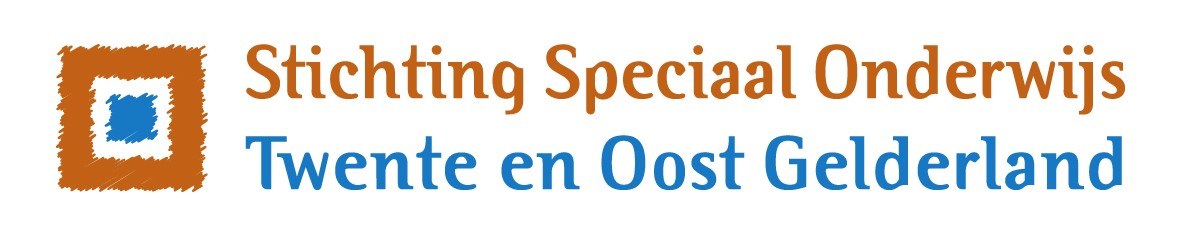 Schoolplan
De Leeuwerikschool                                                         2023-2026VoorwoordVoor u ligt het schoolplan van de Leeuwerikschool. Het beschrijft het beleid en de ambities van de school voor de periode 2023-2026. We hebben ernaar gestreefd dit zo kort en krachtig mogelijk te doen. De publieksversie van dit schoolplan past dan ook op een poster. In dit rapport is het volledige schoolplan uitgewerkt, inclusief de wettelijke eisen die daaraan gesteld worden.Gegevens school en bestuurLeeuwerikschoolDirecteur: M. SarinkAdjunct-directeur: J. BrockötterBleekenweg 1b7161 AB NeedeT 0545-291028 | E info@leeuwerikschool.nl| W www.leeuwerikschool.nlBestuur:Stichting Speciaal Onderwijs Twente en Oost Gelderland (SOTOG)College van bestuur: Frank de Vries (voorzitter) en Harry Gerichhausen (lid)Bezoekadres: Schoollaan 3, 7271 NS BorculoPostadres: Postbus 58, 7270 AB BorculoT 0545-272259 | E cvb@sotog.nl | W www.sotog.nlInleidingOnderwijs is een dynamisch gebeuren, dat geldt zeker voor specialistische scholen zoals de Leeuwerikschool. De recente coronaperikelen hebben grote impact gehad op onze leerlingen, ook het steeds nijpender wordende lerarentekort zorgt voor de nodige hoofdbrekens. Tot nu toe lukt het ons echter steeds weer om de formaties goed in te vullen. Landelijk zien we een groei van het aantal leerlingen in het speciaal onderwijs, dit geldt ook voor onze school. Tevens is er sprake van toegenomen complexiteit van de ondersteuningsvragen.  Dit doet een groot appel op de deskundigheid van onze medewerkers, samenwerking met ouders, zorgpartners en lokale overheden is hierbij voorwaardelijk. Door lef, creativiteit en ondernemerschap proberen we antwoorden te vinden op deze steeds complexere vragen. Maatwerk is hierbij de standaard.   Totstandkoming schoolplanIn een tweetal sessies hebben de scholen voor een aantal thema’s gemeenschappelijke uitgangspunten geformuleerd en uitgewerkt. De verdere implementatie van passend onderwijs, opbrengstgericht werken en de transities rondom jeugdzorg en WMO zijn ontwikkelingen die de komende jaren voor veel dynamiek zullen zorgen. Hiermee kan in de actuele plannen slechts deels rekening gehouden worden. Immers de specifieke uitwerking van al deze zaken ontbreekt vaak nog. Veel zal afhangen van de wijze waarop het regionale samenwerkingsverbanden passend onderwijs invulling gaat geven aan haar opdracht. Het schoolplan zal dan ook voortdurend worden gewijzigd en bijgesteld.Bij de totstandkoming van het schoolplan gebruik gemaakt van de volgende gegevens:Schoolplan de Leeuwerikschool 2018-2022Tevredenheidsmeting ouders, leerlingen, medewerkers en managementStrategisch beleidsplan SOTOG.Het vigerende schoolondersteuningsplan LeeswijzerIn het vervolg van dit schoolplan treft u drie hoofdstukken aan. Het eerstvolgende hoofdstuk beschrijft de kaders van waaruit het strategisch beleid van de Leeuwerikschool is voortgekomen. Hoe dit eruit ziet, staat beschreven in het daaropvolgende hoofdstuk, Speerpunten. In de bijlagen treft u de nodige informatie aan over de wijze waarop de Leeuwerikschool voldoet aan wettelijke eisen.KadersIn dit hoofdstuk zijn de kaders voor het beleid van de Leeuwerikschool beschreven. Ten eerste bestaan deze kaders uit de missie en visie van de stichting SOTOG en het profiel van de Leeuwerikschool. Vervolgens is beschreven welke analyse is gemaakt van de huidige situatie om te komen tot speerpunten voor de volgende periode. Vanuit deze analyse is een ambitie geformuleerd die richting geeft aan de ontwikkeling van de Leeuwerikschool. Daarna is ingevuld langs welke strategische thema’s de Leeuwerikschool deze ambitie wil realiseren.  Missie en visie SOTOGWíj zijn SOTOG, wij zijn er voor leerlingen van 4 tot 20 jaar die gespecialiseerd onderwijs en begeleiding nodig hebben. Met ons aanbod laten wij elke leerling zo zelfstandig mogelijk functioneren. Wij geloven onvoorwaardelijk in elke leerling. Ieder kind krijgt bij ons een optimale kans… Wij gaan daarin heel ver, dat betekent dat maatwerk bij ons gewoon is. Daardoor krijgt elk kind een bij zijn of haar ondersteuningsbehoefte passende plek.Wíj staan voor…Niet lullen maar poetsen. Wij zijn daadkrachtig en hebben een praktische instelling.Onvoorwaardelijk en grensverleggend. Wij zeggen geen nee. We laten niet los, creëren mogelijkheden en zoeken samen naar oplossingen. Het vinden van een passend antwoord op de vraag van de leerling zien wij als onze gemeenschappelijke verantwoordelijkheid. Wij helpen elkaar om deze belofte war te kunnen maken.  Vertrouwen en veiligheid. Wij hebben een onvoorwaardelijk vertrouwen in het ontwikkelingspotentieel van onze leerlingen. Door het bieden van een veilige omgeving en de voortdurende inzet van onze medewerkers werken we iedere dag aan het maximaal realiseren van dit potentieel. Deze veiligheid bieden we ook aan elkaar. Ondernemerschap en lef. Wij zien kansen, nemen initiatief en zijn inventief. Wij bouwen aan een flexibele organisatie waardoor we kunnen anticiperen op ontwikkelingen.  Samenwerken. Met onze partners werken wij intensief samen, dit geldt in het bijzonder voor de ouders/verzorgers van onze leerlingen. Hierbij nemen we voortdurend initiatief. Door bruggen te bouwen werken we aan de maatschappelijke participatie van onze leerlingen. Leren, van en met elkaar. Wij staan altijd open voor opbouwende kritiek. Wij leggen de lat hoog en staan open nieuwe ideeën. Wij zijn een zelfbewuste organisatie, met een groot hart voor onze leerlingen. Integriteit en openheid. Wij doen wat we zeggen en zeggen wat we doen. Wij zijn transparant en respectvol, we laten eenieder in zijn waarde. Door het creëren van een veilige context trachten we dit te verwezenlijken.   Kwaliteit. Wij tonen de meerwaarde van ons onderwijs aan. Aansluiten bij de ondersteuningsvraag van de leerling, het zorgen voor een veilig pedagogisch klimaat en het realiseren van bijbehorend maatwerk zijn onze kernkwaliteiten. Op basis hiervan proberen we voor iedere leerling een toekomstperspectief te bieden. 
Bij bovengenoemde missie en visie behoren onderstaande doelen:
Deze doelen zijn, samen met alle directeuren, vastgesteld en worden jaarlijks in schoolgids deel B geëvalueerd op schoolniveau.Onze scholen zorgen voor een onderwijsaanbod dat gericht is op het realiseren van de uitstroombestemming zoals in het ontwikkelingsperspectief is verwoord en wel voor minimaal 85% van de leerlingen.De afstroom blijft beperkt tot maximaal 5% van de leerlingen.We leggen meer verbinding tussen de beschikbare data , de analyse en de lespraktijk. Ons doel is dat 85% van de leerlingen na twee jaar nog op de uitstroombestemming/niveau zit zoals geadviseerd bij het verlaten van de school. We gaan dit meer monitoren.Het onderwijsaanbod sluit optimaal aan bij de mogelijkheden van de leerling, hierbij worden zo min mogelijk concessies gedaan aan de cognitieve potentie.Leerlingen blijven niet zitten. We stellen ons doel dat 75% van de leerlingen behaalt de doelstellingen zoals geformuleerd in het OPP, ten aanzien van de maatschappelijke competenties/burgerschap.Iedere school werkt permanent en actief aan de realisatie van het veiligheidsbeleid. We stellen ons hierbij als doel dat 90% van de leerlingen zowel als de ouders zich veilig (fysiek, sociaal en psychisch) voelt binnen de sociale context van de school.Leerlingen geven minimaal een rapportcijfer "voldoende" bij de tevredenheidsonderzoeken.Minimaal 90% van de ouders geeft aan dat de leerlingen zich prettig voelen op school.Het aantal thuiszitters is maximaal 2%, hierbij geldt een maximale termijn van drie maanden, waarbij de leerlingen vanaf de eerste verzuimsignalen actief wordt begeleid met betrekking tot normalisatie van de schoolgang.Wij verkopen geen ‘nee’ en zoeken op zo kort mogelijke termijn een plek binnen onze scholen voor een leerling.Het naar huis sturen van leerlingen in verband met onvoorziene omstandigheden zal tot een minimum worden beperkt.Profiel van de school Het onderwijs op SO de Leeuwerik is gericht op de (zelf)redzaamheid van de leerlingen. Hierbij worden de leerlingen voorbereid op een zo zelfstandig en volwaardig mogelijke deelname aan de maatschappij. Hierbij is aandacht voor zowel de cognitieve, sociaal-emotionele, motorische en praktische ontwikkeling van de leerling. Wij willen, door het bieden van maatwerk aan iedere individuele leerling, alle mogelijkheden van onze leerlingen benutten. Onze leerlingen worden begeleid op basis van vastgestelde waarden en normen in een schoolklimaat waarin alle betrokkenen zich veilig en gezien voelen. We bieden de leerlingen zoveel mogelijk structuur en duidelijkheid in een positieve sfeer. De Leeuwerik besteedt veel aandacht aan de sociale en maatschappelijke redzaamheid en de zelfstandigheid van leerlingen. We kijken naar wat de leerling nodig heeft en stemmen het onderwijsaanbod zoveel mogelijk op maat af. Ouders worden waar nodig en mogelijk intensief betrokken bij de school en de ontwikkeling van hun kind. We vinden het belangrijk zorg te dragen voor goede afstemming tussen onderwijs, zorg en thuis. De Leeuwerik is een kleine school met een specialistisch en betrokken team. Medewerkers hebben een goed beeld van de leerlingen en aandacht voor de specifieke onderwijs-en ondersteuningsbehoeften. We onderscheiden ons met de vergaande specialistische zorg die we bieden.Missie en visieWe verdiepen ons als team in de mogelijkheden en problematieken van onze leerlingen. Medewerkers delen de verantwoordelijkheid voor de begeleiding van de leerlingen en gezamenlijk realiseren we voor elke leerling een stimulerende leeromgeving. Dit doen we in een klimaat waarin alle betrokkenen zich veilig voelen. Rust, een duidelijke structuur, regelmaat en overzicht zijn belangrijk binnen het klimaat van onze school. Dit alles in een open en warme sfeer. We besteden veel aandacht aan de sociale redzaamheid en de zelfstandigheid van leerlingen, rekening houdend met het ontwikkelingsniveau van iedere leerling. Ouders worden waar mogelijk betrokken bij de school en de ontwikkeling van hun kind. We dragen zorg voor goede afstemming tussen onderwijs, zorg en thuis. We zijn een kleine school met een vriendelijk en open karakter, die open staat voor en participeert in een pluriforme samenleving. Iedere leerling mag zijn wie hij is. We hebben begrip voor elkaar en staan open voor alle leerlingen, ouders en verzorgers ongeacht afkomst en geloof.
Analyse
Door het cyclisch werken met de doelen uit het schoolplan 2018-2022 zijn er een aantal speerpunten geborgd in ons onderwijs. We hebben samen met het team van VSO de Triviant gekeken wat onze ambities voor de komende 4 jaar zijn. Hierin zijn de ouder-, leerling- en medewerker tevredenheidsonderzoeken, de evaluaties van de jaarplannen en de auditrapporten meegenomen. Het team heeft vervolgens de ambities voor de komende 4 jaar verwoord. Deze ambities zullen worden weggezet in de jaarplannen, verdeeld over de komende 4 jaar. Zodat het team eigenaar blijft en we onze route naar de stip op de horizon vorm kunnen geven. Er is hierbij rekening gehouden met onverwachte situaties die onze aandacht zullen vragen.AmbitiePrimair procesHet aanbod op niveau van de leerlingen. Onze opbrengsten monitoren en duidelijke doelen stellen. Primaire proces in PDCA cyclus volgenVersterken teamWij  ervaren een steeds breder scala aan diversiteit van leerlingen. Het team trainen om professioneel met deze veranderen doelgroep te kunnen werken.FacilitairIntensivering samenwerking zorgpartners. Hierbij komen ook de facilitaire aanpassingen zoals rolstoelvriendelijk, individuele werkruimtes, prikkelarme omgeving.SamenwerkingMet ouders, zorgpartners, ketenpartners, ervaringsdeskundigen ed. Om onze leerlingen zoveel mogelijk maatwerk te bieden en hen voor te bereiden op een, zo zelfstandig mogelijke, plek in de maatschappij.
Begrotingsperspectief
De meerjarenbegroting en personeelsbegroting van de Leeuwerikschool vormen een integraal onderdeel van de begroting van SOTOG. Het bestuur zorgt voor een degelijke financiële basis, hierdoor is het mogelijk om iedere school optimaal te faciliteren. SpeerpuntenPrimair proces:- nieuwe taalmethode- bewegend rekenen/leren- beweegwijs- ondersteunende gebaren- Directe instructiemodel- aanbod beter aanpassen op niveau- BurgerschapVersterken team:- scholing diverse onderdelen primair proces                                              - scholing trauma verwerking, ASS, prikkelverwerking                              - duidelijke opbouw en niveau sociaal emotionele ontwikkeling             - trainen team omgaan met agressie                                                             - Intervisie       Facilitair: - Schoolschoonmaak                                                                                   - inrichting lokalen aantrekkelijker                                                                 - vernieuwend materiaal                                                                            - voldoende ruimte voor externen                                                           - time-out ruimte   Samenwerking :- betere afspraken inzet therapeuten                                                      - meer gebruik maken expertise intern en sotog-breed                                                                                                                                                                                                              In het vorige hoofdstuk is uit de doeken gedaan welke ambitie de Leeuwerikschool heeft als stip op de horizon. In dit hoofdstuk is puntsgewijs weergegeven welke speerpunten de Leeuwerikschool in lijn met deze ambitie wil realiseren.Bijlage I: Onderwijskundig beleidHet leerstofaanbod is afgestemd op de kerndoelen van het speciaal onderwijs. De Leeuwerikschool maakt gebruik van methoden/materialen die aansluiten bij de leerlingenpopulatie en de doelen. De komende jaren wil de school zich profileren als een school met herkenbaar didactische kwaliteiten die zich onderscheiden van andere scholen voor speciaal onderwijs in de regio. Dit hebben we verwoord in een aantal documenten:We hebben ons leeraanbod beschreven in de schoolgids. In het document Leerstofaanbod  kan de uitwerking van de wettelijke voorschriften betreffende de uitgangspunten, de doelstelling en de inhoud van het onderwijs worden teruggelezen. De doelen van ons onderwijs en de opbouw van het aanbod zijn hierin ook verwerkt.Het pedagogisch-didactisch klimaat en het schoolklimaat is beschreven in het document pedagogisch didactisch klimaat/zorgplan.SO De Leeuwerik draagt zorg voor de veiligheid op school. Het gedragsprotocol heeft ons de afgelopen jaren geholpen met de zorg voor de veiligheid op school. Op bovenschools niveau wordt gewerkt aan een digitaal sociaal veiligheidsplan. Het veiligheidsbeleid is gericht op het voorkomen, afhandelen, registreren en evalueren van incidenten. Het veiligheidsbeleid is ingebed in het pedagogisch beleid van de school. Het gedragsprotocol hebben we opgenomen in onze schoolgids.In het Zorgplan wordt ook beschreven hoe het ondersteuningsprofiel wordt betrokken bij het onderwijskundig beleid.
Bijlage II: PersoneelsbeleidDe komende periode willen we verder bouwen aan een sterk team. Hierbij staat professionalisering, verzuimreductie en vitaliteitsbevordering centraal. Het bijbehorende personeelsbeleid is beschreven in de volgende documenten:Het voldoen aan de eisen van bevoegdheid en de wijze waarop de bekwaamheid wordt onderhouden en uitbreidt heeft de stichting op bovenschools niveau beschreven in het modelreglement gesprekkencyclus 2017*. De stichting gaat uit van een gezamenlijke verantwoordelijkheid van schoolleiding en het team, passend in het beleid van de school.Maatregelen met betrekking tot het personeel die bijdragen aan de ontwikkeling en de uitvoering van het onderwijskundig beleid heeft SOTOG beschreven in het document beleid professionalisering*.We hebben aandacht voor evenredige vertegenwoordiging van vrouwen in de schoolleiding, bedoeld in artikel 30d.Bijlage III: KwaliteitszorgbeleidOns kwaliteitsbeleid draagt bij aan het verbeteren en bewaken van de kwaliteit van ons onderwijs. Adequate instrumenten en een heldere planning – en beleidscyclus zijn hiervoor onontbeerlijk. We geven weer hoe de Leeuwerikschool werkt aan kwaliteitszorg:Het beleid kwaliteitszorg is op bovenschools niveau uitgewerkt in het Kwaliteitszorgsysteem* en wordt regelmatig geëvalueerd. De onderwijskwaliteit wordt geanalyseerd en waar nodig worden verbeteringen doelgericht doorgevoerd. Dit doen we bijvoorbeeld middels audits en lesbezoeken, maar ook door het meten van de tevredenheid van leerlingen. De opbrengsten van ons onderwijs publiceren wij jaarlijks in onze schoolgids deel B.